ҠАРАР                                                                          ПОСТАНОВЛЕНИЕ12 ноябрь 2021 й.                                № 41                                     12 ноября 2021 г.                  Об утверждении положения о постановке на учет воинских захоронений, расположенных на территории муниципального образования сельского поселения Уршакский сельский совет муниципального района Аургазинский район  Республики БашкортостанВ соответствии с Федеральным законом от 6 октября 2003 N 131-ФЗ "Об общих принципах организации местного самоуправления в Российской Федерации", законом Российской Федерации от 14 января 1993 N 4292-1 "Об увековечивании памяти погибших при защите Отечества", Федеральным законом от 12.01.1996 № 8-ФЗ «О погребении и похоронном деле» и в целях сохранения и благоустройства воинских захоронений, мемориальных сооружений и объектов, увековечивающих память погибших при защите Отечества, захороненных на территории сельского поселения Уршакский сельский совет муниципального района Аургазинский район  Республики Башкортостан, Постановляю: 	1. Утвердить Положение о постановке на учет воинских захоронений, расположенных на территории сельского поселения Уршакский сельский совет муниципального района Аургазинский район  Республики Башкортостан, согласно приложению № 1.          2. Утвердить список памятников, поставленных (подлежащих к постановке) на учет воинских захоронений, расположенных на территории сельского поселения Уршакский сельский совет муниципального района Аургазинский район  Республики Башкортостан  согласно приложению № 2.3. Осуществить государственный кадастровый учёт земельных участков, расположенных под воинскими захоронениями, указанных в приложении № 2 при наличии возможности в соответствии с действующим законодательством.4. Обнародовать  настоящее постановление на информационном стенде в здании Администрации сельского поселения и разместить на официальном сайте сельского поселения http://www.ursaksky.ru.         5. Настоящее постановление вступает в силу с момента его официального опубликования.6. Контроль за исполнением настоящего постановления возложить на главу Администрации сельского поселения Уршакский сельский совет муниципального района Аургазинский район Республики Башкортостан Р.И. Абдрахманова.И.о. главы администрации сельского поселения                                 Г.Т. ИшназароваПриложение № 1к постановлению Администрации сельского поселенияУршакский сельский советмуниципального района Аургазинский районРеспублики Башкортостанот 12.11.2021г. № 41Положениео постановке на учет воинских захоронений, расположенных натерритории сельского поселения Уршакский сельский совет муниципального района Аургазинский район  Республики Башкортостан и увековечении имен погибших воинов1. Общие положения.Настоящее положение о постановке на учет воинских захоронений, расположенных на территории сельского поселения Уршакский сельский совет муниципального района Аургазинский район  Республики Башкортостан и увековечении имен погибших воинов (далее - Положение) регламентирует отношения, складывающиеся на территории сельского поселения Уршакский сельский совет муниципального района Аургазинский район  Республики Башкортостан (далее - поселение, муниципальное образование) в сфере постановки на учет воинских захоронений и увековечения имен погибших воинов.Воинскими захоронениями считаются не только захоронения бойцов и командиров Красной армии, погибших в период Великой Отечественной войны 1941-1945 годов, а все захоронения погибших при защите Отечества, включая захоронения периода Гражданской, Советско-финляндской войн и могилы военнослужащих Советской и Российской армии, погибших при исполнении служебного долга, как за пределами Отечества, так и в антитеррористических операциях на территории Российской Федерации.Старыми военными и ранее неизвестными захоронениями считаются захоронения погибших в боевых действиях, проходивших на территории Российской Федерации, а также захоронения жертв массовых репрессий.1.3. Поисковая работа организуется и проводится общественногосударственными объединениями, общественными объединениями, уполномоченными на проведение такой работы, в порядке, предусмотренном уполномоченным федеральным органом исполнительной власти по увековечению памяти погибших при защите Отечества, в целях выявления неизвестных воинских захоронений и непогребенных останков, установления имен погибших и пропавших без вести при защите Отечества и увековечения их памяти (приказ Министра обороны РФ от 19.11.2014 № 845 «Об утверждении Порядка организации и проведения поисковой работы общественно-государственными объединениями, общественными объединениями, уполномоченными на проведение такой работы, осуществляемой в целях выявления неизвестных воинских захоронений и непогребенных останков, установления имен погибших и пропавших без вести при защите Отечества и увековечения их памяти»).2. Ведение государственного учета воинских захороненийГосударственный учет воинских захоронений на территории сельского поселения Уршакский сельский совет муниципального района Аургазинский район  Республики Башкортостан (далее - Администрация).Основания для постановки на государственный учет ранее неизвестных воинских захоронений:сведения государственных и военных архивов;-документы обследования неучтенных воинских захоронений (акты, протоколы, журналы).Процедура постановки на государственной учет:обозначение на местности воинского захоронения (вновь обнаруженные или не обозначенные ранее);составление учетной карточки (паспорта) воинского захоронения, если таковой не имеется.определение координаты границ земельного участка и осуществление государственного кадастрового учета территории воинского захоронения при наличии возможности в соответствии с действующим законодательством.принятие на балансовый учет воинского захоронения в целях обеспечения его содержания;организация свободного доступа граждан к воинскому захоронению.установка мемориального знака.Мемориальный знак устанавливается и составляется паспорт (учетная карточка) на каждое воинское захоронение, независимо от места выявления, в том числе категории земель, собственника земельного участка, на котором выявлено (расположено) воинское захоронение, наличия (отсутствия) охранных зон и зон охраняемого природного ландшафта.При обнаружении старых военных и ранее неизвестных захоронений Администрация осуществляет учет воинских захоронений, а в необходимых случаях организовывает перезахоронение останков погибших.До принятия решения о дальнейшей судьбе воинских захоронений Администрацией приминаются меры к сохранности вновь выявленных воинских захоронений.В случаях, когда воинское захоронение находится на землях федеральной собственности (лесной фонд), собственность на которые не разграничена, принадлежащих юридическим и физическим лицам, Администрация рассматривает вопрос о целесообразности включения земельных участков, на которых расположены воинские захоронения в границы населенных пунктов, путем внесения соответствующих изменений в генеральные планы поселений, либо перевода земельных участков в категорию земель «земли особо охраняемых территорий и объектов» (земли историко-культурного назначения) а соответствии с Земельным кодексом Российской Федерации.2.3 Перезахоронение останков погибших из неучтенных воинских захоронений производится в следующих случаях:обнаружены останки небольшого количества погибших; в доступности (поблизости) имеется действующее воинское захоронение, куда возможно перезахоронить останки;нахождение неучтенных воинских захоронений на земельных участках, предназначенных для возведения объектов капитального строительства федерального значения (линейных объектов);в случае если захоронение уже подвергалось частичному переносу или разграблению.Отказ от переноса останков из неучтенных воинских захоронений производится в следующих случаях:обнаружены останки большого количества погибших;выявленное захоронение было ранее благоустроено и сведения о нем содержатся на топографических картах;в доступности от места обнаружения нет воинских захоронений, куда можно перезахоронить все обнаруженные останки;в других случаях, в том числе исходя из состояния останков.В случае отказа (нецелесообразности) переноса останков погибших место их обнаружения подлежит благоустройству и учет как воинское захоронение.О перезахоронении останков погибших Администрацией уведомляются родственников погибших, поиск которых осуществляет в соответствии с законодательством территориальный орган военного управления.Для централизованного учета воинских захоронений Администрация направляет соответствующие сведения в уполномоченный федеральный орган исполнительной власти по увековечению памяти погибших при защите Отечества.3. Увековечение имен погибших воинов на мемориальных плитахвоинских захоронений.Увековечение имен погибших воинов на мемориальных плитах воинских захоронений проводится Администрацией.Основания для увековечения имен погибших воинов на мемориальных плитах воинских захоронений:наличие в учетной карточке воинского захоронения данных о захороненных в нем воинах;акт захоронения (перезахоронения) останков воинов, найденных в ходе поисковых работ или проведения мероприятий по укрупнению захоронений.сведения государственных и военных архивов Российской Федерации и стран зарубежья.обращения юридических и физических лиц, подтвержденные документами (копиями документов) о гибели и захоронении воинов.Перед принятием решения о нанесении на мемориальные плиты воинских захоронений имен захороненных (увековеченных) воинов Администрация организует проведение проверки их именных данных, факта возможного захоронения этих воинов на данном воинском захоронении.Нанесение имен на мемориальные плиты согласовывается с территориальными органами военного управления.При захоронении (перезахоронении) останков погибших воинов, вносятся изменения в учетную карточку воинского захоронения, согласно акту захоронения, при этом учитываются как воины, чьи имена удалось установить, так и безымянные воины.3.6. В случае нанесения имен погибших воинов на мемориальных плитах воинских — захоронений без подтверждения их захоронения на данном воинском захоронении, данные воины учитываются как увековеченные, но не захороненных в данном захоронении, что отражается в учетной карточке воинского захоронения. Приложение № 2к постановлению Администрации сельского поселенияУршакский сельский советмуниципального района Аургазинский районРеспублики Башкортостанот 12.11.2021г. № 41Список памятников,поставленных (подлежащих к постановке) на учет воинских захоронений, расположенных на территории сельского поселения Уршакский сельский совет муниципального района Аургазинский район Республики БашкортостанБашҡортоҫтан РеҫпубликаhыАуырғазы районымуниципаль районыныңӨршәҡ ауыл Ҫоветыауыл биләмәhе Хакимиәте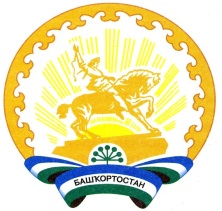 Республика БашкортостанАдминистрация сельского поселения Уршакский сельсовет муниципального района Аургазинский район№п/пНаименование объекта культурного наследия (памятники воинских захоронений)МестоположениепамятникаОбслуживающиеорганизации1Младший сержант Газиев Ильгиз Минихамитович(погиб в республике Афганистан)Сельское кладбище сельского поселения  Уршакский сельсовет муниципального района Аургазинский район Республики Башкортостан, участок № б/н, дата захоронения  09.08.1985 г. Сельское поселение  Уршакский сельсовет муниципального района Аургазинский район Республики Башкортостан2Старший сержант заместитель командира взвода мотострелковой роты,Исламов Артур Магатуфъянович(погиб в Чечне)Сельское кладбище сельского поселения  Уршакский сельсовет муниципального района Аургазинский район Республики Башкортостан, участок № б/н, дата захоронения  16.10.1996 г. Сельское поселение  Уршакский сельсовет муниципального района Аургазинский район Республики Башкортостан